Zarządzenie nr 84Rektora Zachodniopomorskiego Uniwersytetu Technologicznego w Szczecinie
z dnia 9 czerwca 2020 r.zmieniające zarządzenie nr 77 Rektora ZUT z dnia 14 października 2019 r. 
w sprawie nadania Regulaminu organizacyjnego 
Zachodniopomorskiego Uniwersytetu Technologicznego w SzczecinieNa podstawie § 8 ust. 4 pkt 12 oraz § 28 ust. 3 Statutu ZUT, po zasięgnięciu opinii Senatu ZUT, zarządza się, co następuje: Z dniem 1 września 2020 r. przekształca się Wydział Budownictwa i Architektury na:Wydział Architektury, w skład którego wchodzą:Katedra Architektury Wnętrz Katedra Architektury Współczesnej, Teorii i Metodologii ProjektowaniaKatedra Historii i Teorii ArchitekturyKatedra Mieszkalnictwa i Podstaw Techniczno-Ekologicznych ArchitekturyKatedra Projektowania ArchitektonicznegoKatedra Sztuk WizualnychKatedra Urbanistyki i Planowania PrzestrzennegoWydział Budownictwa i Inżynierii Środowiska, w skład którego wchodzą:Katedra Budownictwa OgólnegoKatedra Budownictwa WodnegoKatedra Dróg i MostówKatedra Fizyki Budowli i Materiałów BudowlanychKatedra GeotechnikiKatedra Inżynierii SanitarnejKatedra Konstrukcji Żelbetowych i Technologii BetonuKatedra Ogrzewnictwa, Wentylacji i CiepłownictwaKatedra Teorii Konstrukcji Wydziałowe Laboratorium Konstrukcji BudowlanychW związku z postanowieniem § 1, w Regulaminie organizacyjnym Zachodniopomorskiego Uniwersytetu Technologicznego w Szczecinie nadanym zarządzeniem nr 77 Rektora ZUT z dnia 14 października 2019 r., z późn. zm., wprowadza się następujące zmiany:w § 9 ust. 1:dodaje się pkt 1a w brzmieniu: „1a) Wydział Architektury;”,pkt 3 otrzymuje brzmienie:„3) Wydział Budownictwa i Inżynierii Środowiska;”;załącznik nr 1 Schemat struktury organizacyjnej Zachodniopomorskiego Uniwersytetu Technologicznego w Szczecinie (z wyłączeniem administracji) otrzymuje brzmienie, jak stanowi załącznik nr 1 do niniejszego zarządzenia;dodaje się załącznik nr 1a w brzmieniu jak stanowi załącznik nr 2 do niniejszego zarządzenia (schemat struktury organizacyjnej Wydziału Architektury);załącznik 3 otrzymuje brzmienie, jak stanowi załącznik nr 3 do niniejszego zarządzenia (schemat struktury organizacyjnej Wydziału Budownictwa i Inżynierii Środowiska).Zarządzenie wchodzi w życie z dniem 1 września 2020 r.Rektor
dr hab. inż. Jacek Wróbel, prof. ZUTZałącznik nr 1
do zarządzenia nr 84 Rektora ZUT z dnia 9 czerwca 2020 r.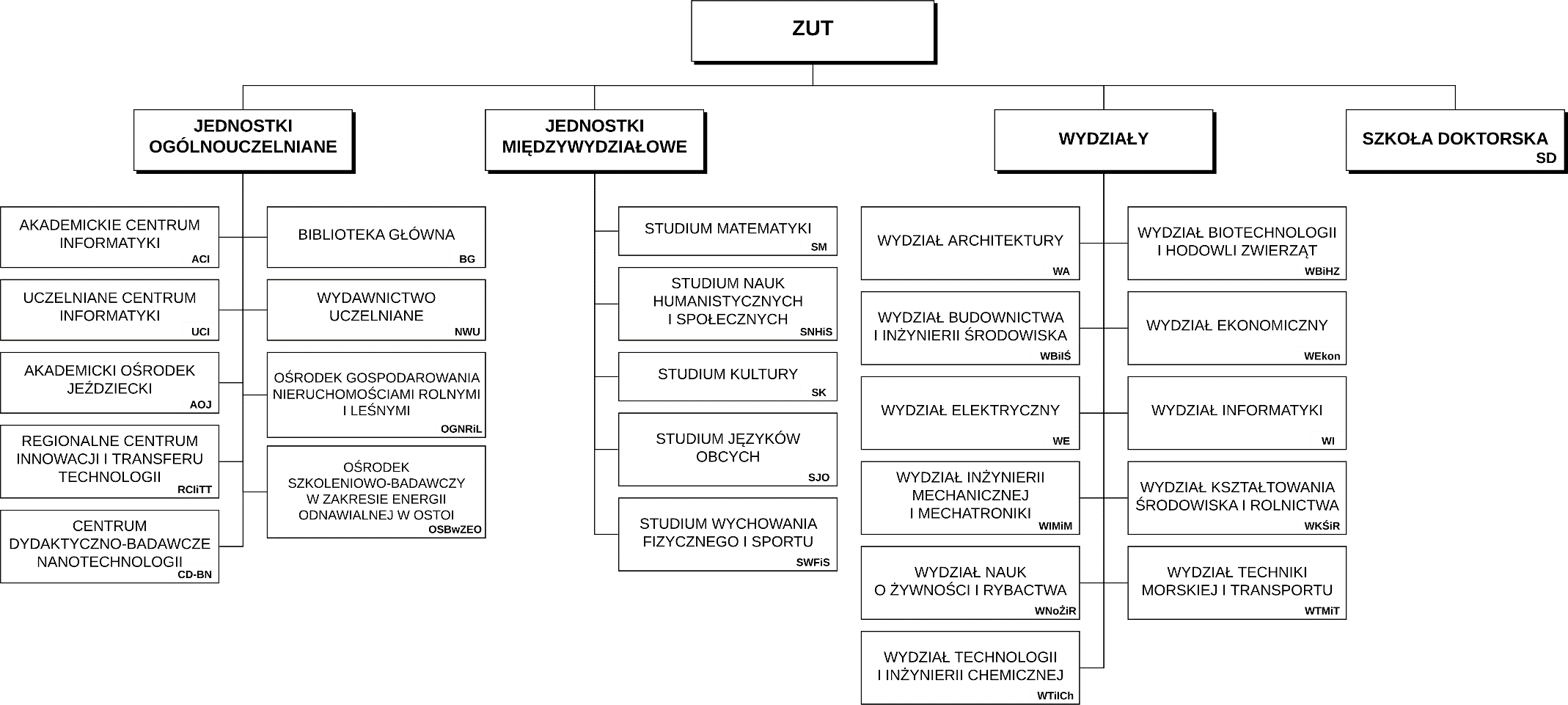 Załącznik nr 2
do zarządzenia nr 84 Rektora ZUT z dnia 9 czerwca 2020 r.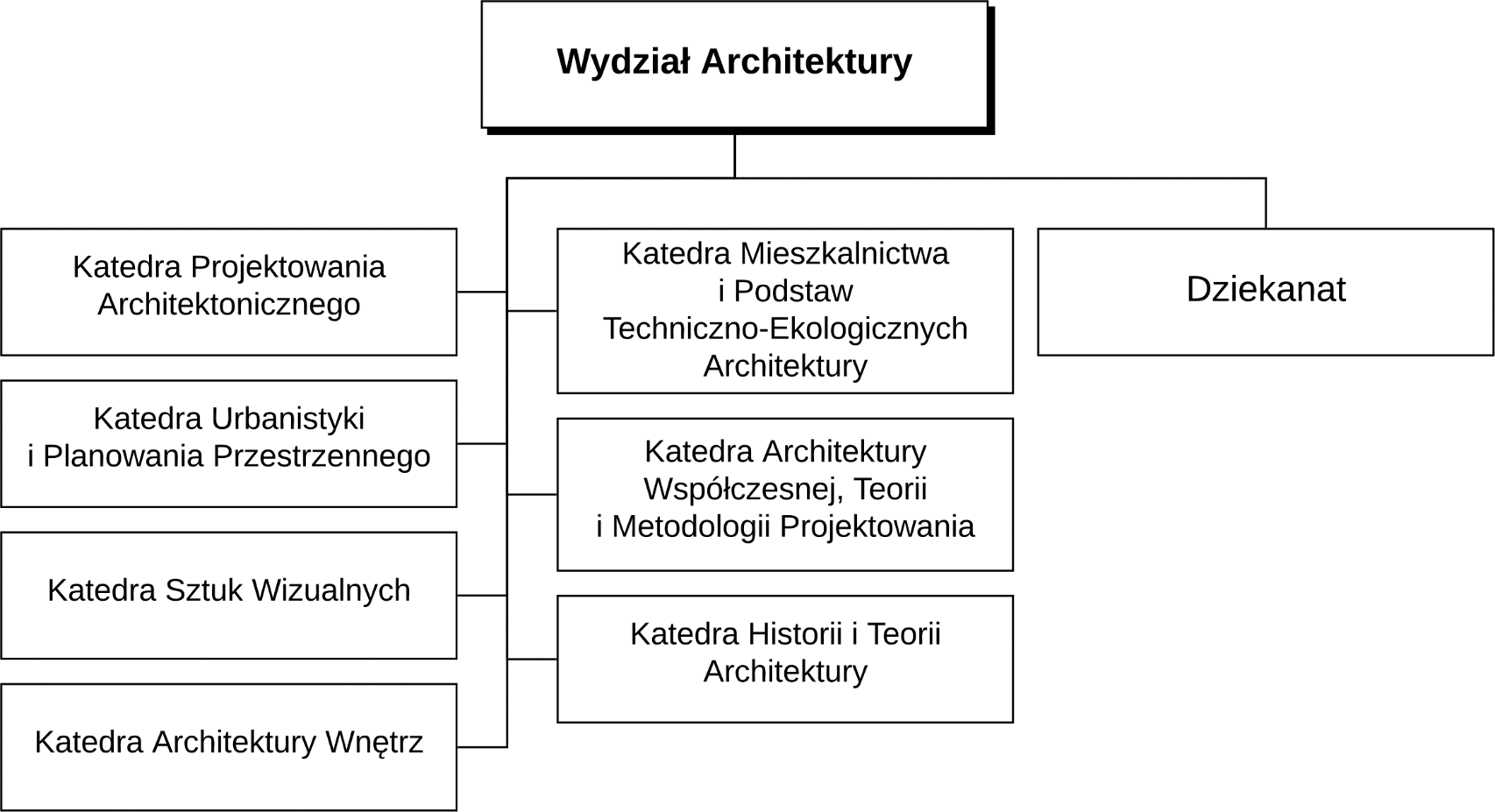 Załącznik nr 3
do zarządzenia nr 84 Rektora ZUT z dnia 9 czerwca 2020 r.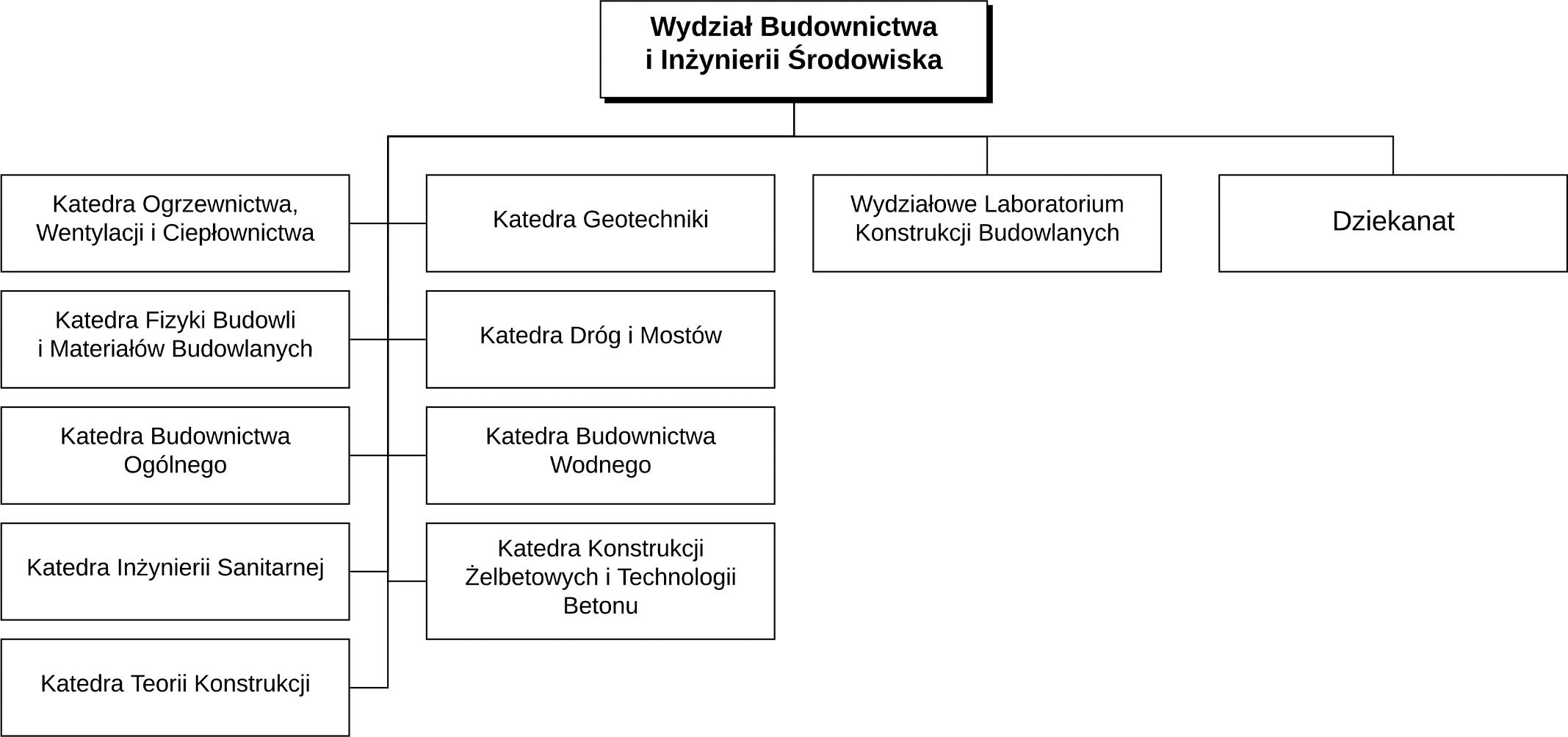 